Erziehungsberechtigte/Name:	………………………………………………Schule/Klasse: 			………………………………………………Ort: 				………………………………………………Datum:				………………………………………………Uhrzeit:				………………………………………………Desinformation kann negative Folgen für Kinder und Jugendliche haben. Ihnen können bei der Mediennutzung Falschinformationen, Beiträge mit reißerischen Überschriften, Artikel mit einfachen Lösungen für schwierige Probleme, Sticker oder Bilder mit rassistischen Botschaften oder irre-führende Kommentare begegnen. Dies kann die Entwicklung und Meinungsbildung von Kindern und Jugendlichen beeinflussen.Damit Sie Ihr(e) Kind(er) beim Umgang mit Desinformation unterstützen können, beschäftigt sich dieser Elternabend mit der heutigen Medienlandschaft und der Medienwelt von Kindern und Jugendlichen. Außerdem können Sie erfahren, wo und wie Desinformation entsteht.Der Elternabend bietet einen ersten Einstieg in das Thema und gibt konkrete Tipps und Hand-lungsmöglichkeiten mit auf den Weg.  Wir freuen uns auf den Austausch mit Ihnen!Herzliche Grüße
Ihre/IhrAbschnitt bitte hier abtrennen: 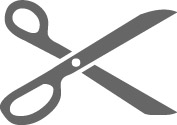 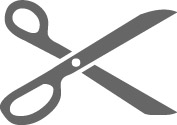 
Rückantwort (bitte zum __.__.____ abgeben) 
Am Elternabend „Mit Fakten gegen Fakes“
Name(n): ………………………………………………
nehme ich/nehmen wir gerne mit  ___  Person(en) teil.
kann ich/können wir leider nicht teilnehmen.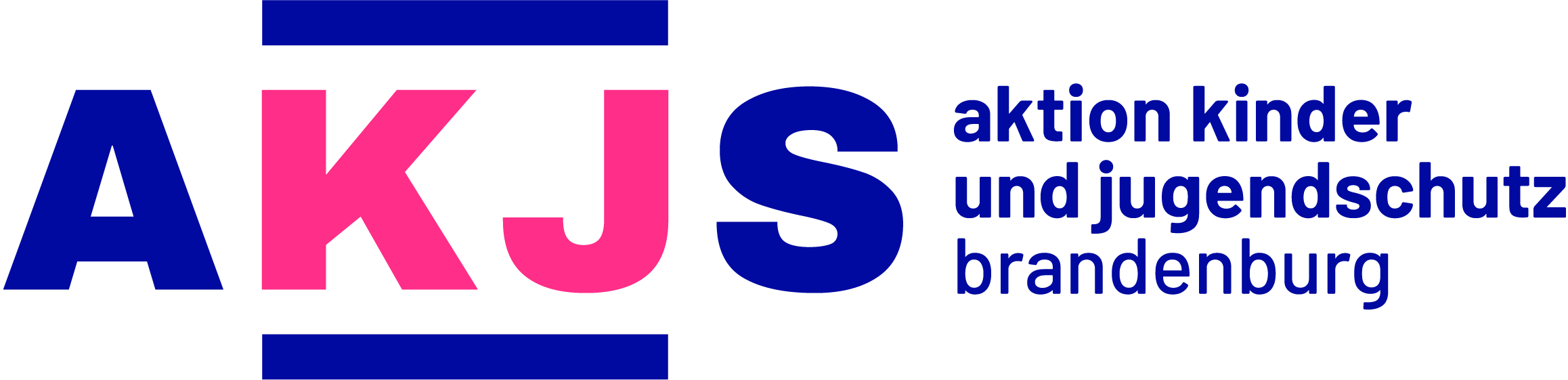 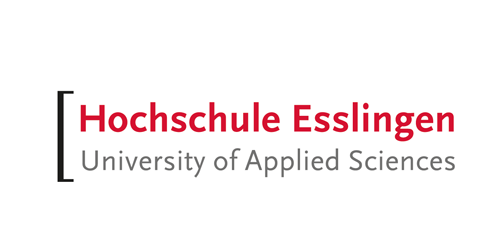 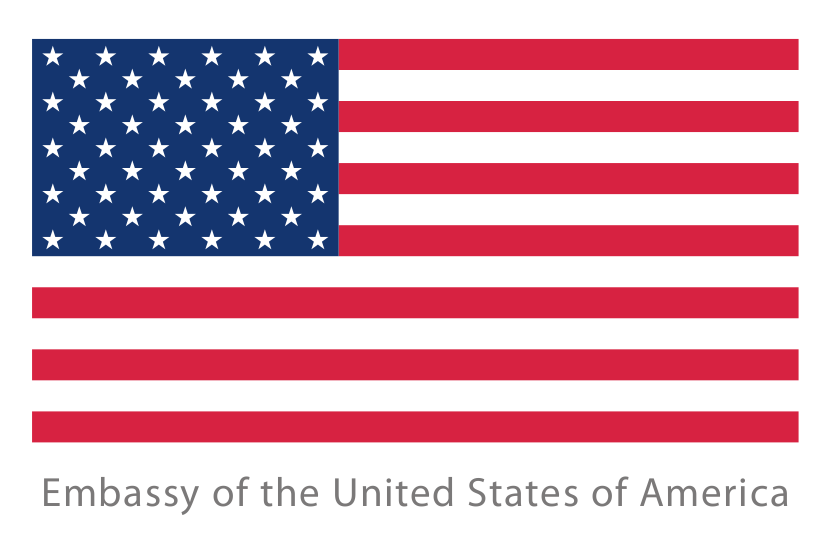 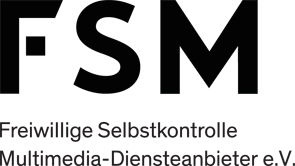 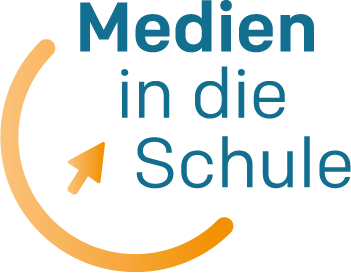 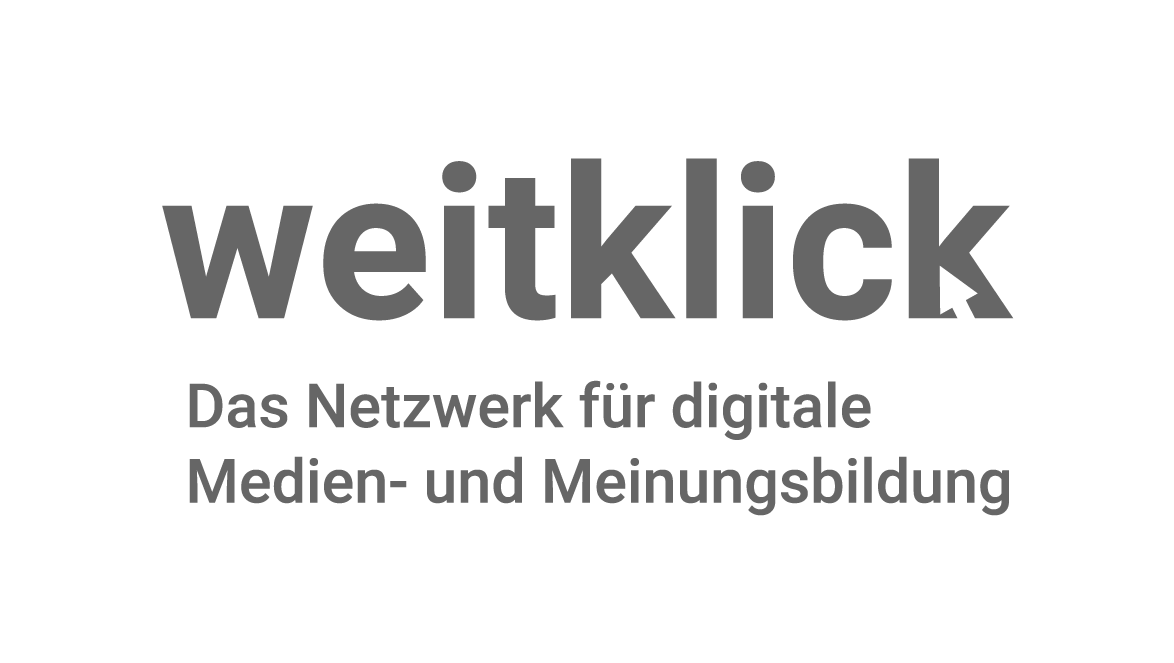 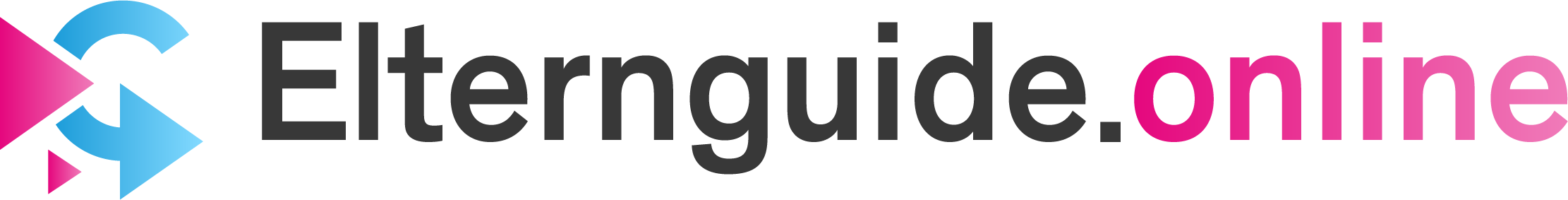 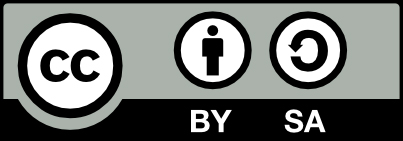 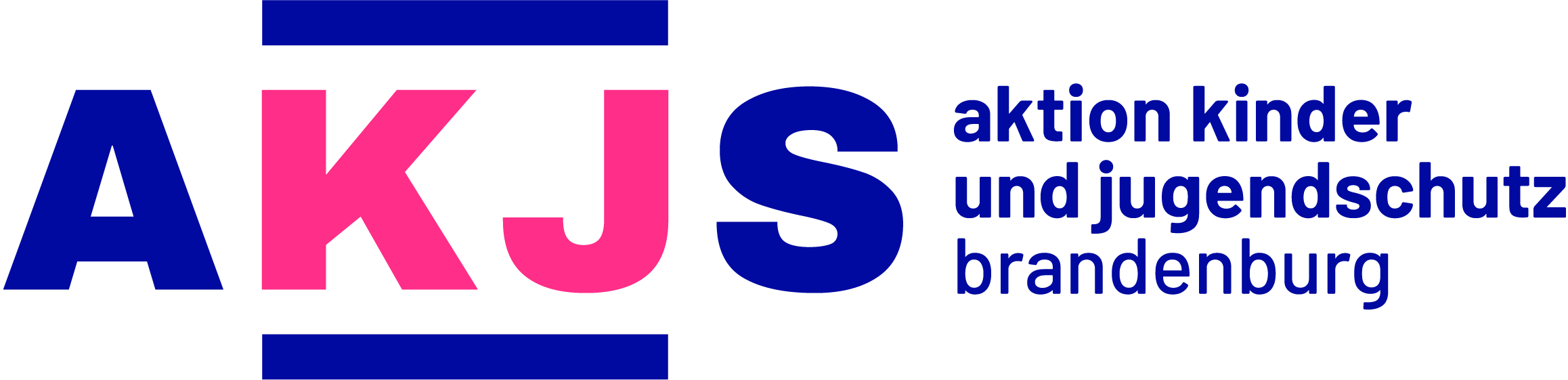 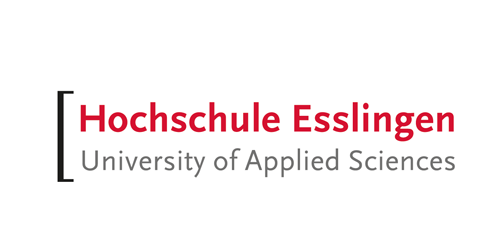 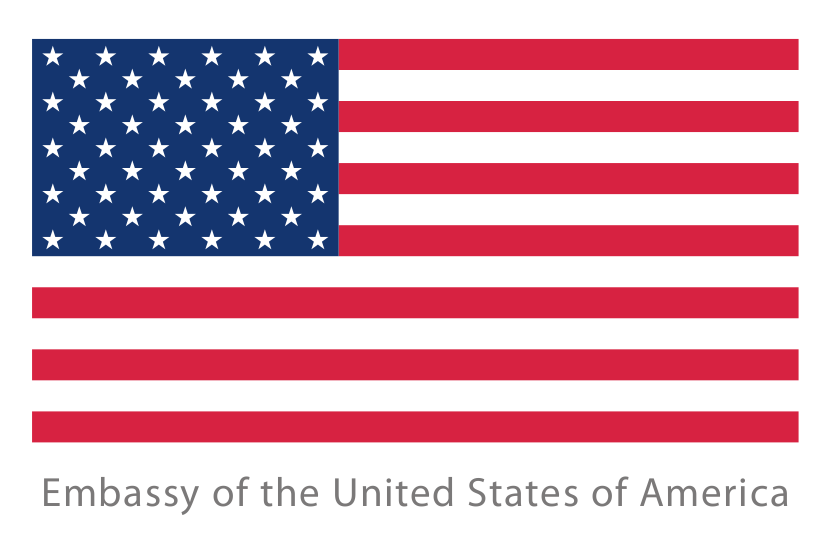 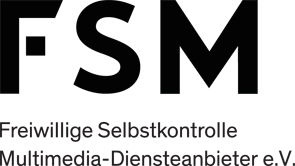 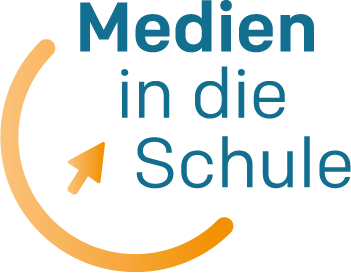 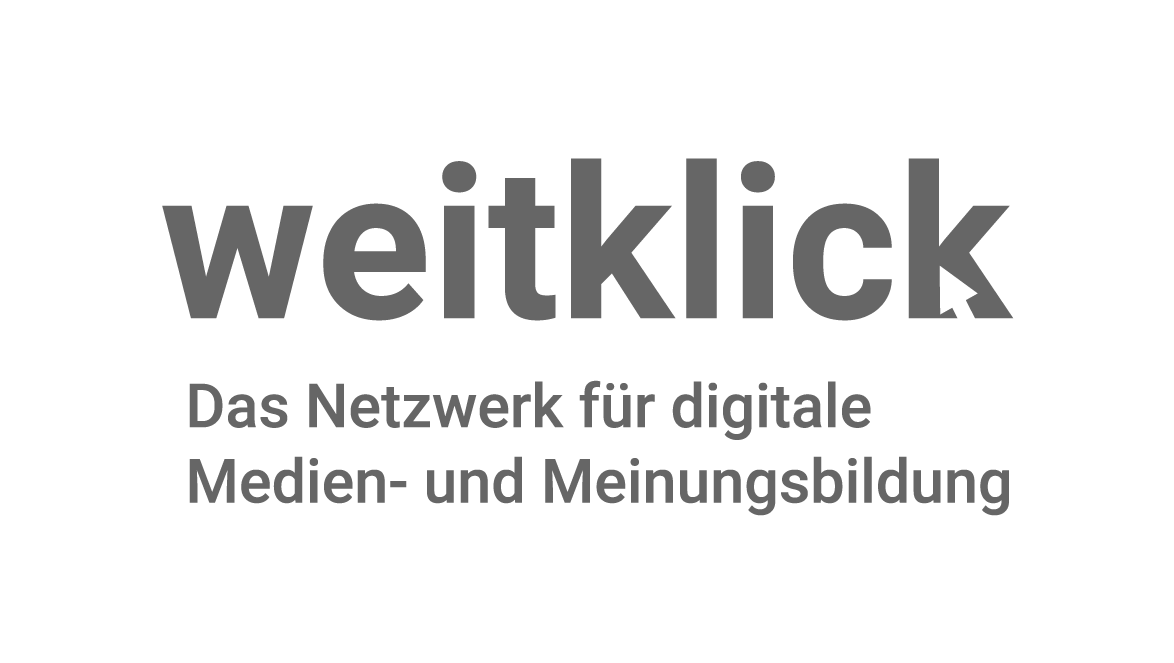 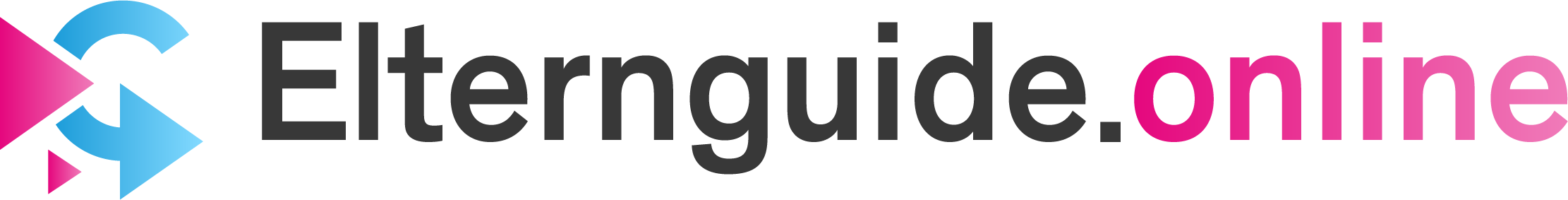 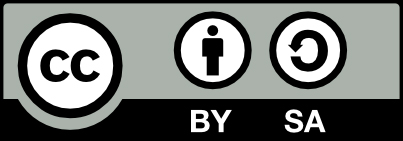 